АДМИНИСТРАЦИЯЗАКРЫТОГО АДМИНИСТРАТИВНО-ТЕРРИТОРИАЛЬНОГО ОБРАЗОВАНИЯ СОЛНЕЧНЫЙПОСТАНОВЛЕНИЕОБ УТВЕРЖДЕНИИ ПОЛОЖЕНИЯ О ПОРЯДКЕ ПОСТАНОВКИ НА УЧЕТОБЪЕКТОВ БЕСХОЗЯЙНОГО НЕДВИЖИМОГО ИМУЩЕСТВАНА ТЕРРИТОРИИ ЗАТО СОЛНЕЧНЫЙВ соответствии с Гражданским кодексом РФ, Федеральным законом «Об общих принципах организации местного самоуправления в Российской Федерации» № 131-ФЗ от 06.10.2003, Федеральным законом «О государственной регистрации прав на недвижимое имущество и сделок с ним» № 122-ФЗ от 21.07.1997, Уставом ЗАТО Солнечный, в целях урегулирования вопросов, связанных с выявлением и учетом бесхозяйного имущества, администрация ЗАТО Солнечный ПОСТАНОВЛЯЕТ:1. Утвердить Положение о порядке постановки на учет объектов бесхозяйного недвижимого имущества на территории ЗАТО Солнечный (приложение 1).2. Настоящее Постановление вступает в силу с момента опубликования в газете «Городомля на Селигере».3. Контроль за исполнением настоящего Постановления возложить на заместителя главы администрации по правовым вопросам Балагаеву Л.А.Глава администрации ЗАТО Солнечный                                             А.Д. ГудимаПриложение 1к Постановлению администрацииЗАТО Солнечныйот 18 июня 2013 г. № 69ПОЛОЖЕНИЕо порядке постановки на учет объектов бесхозяйногонедвижимого имущества на территории ЗАТО Солнечный1. Общие положения1.1. Настоящее положение регулирует порядок выявления и последующего оформления права муниципальной собственности на бесхозяйные объекты недвижимого имущества, которые не имеют собственника или собственник которых неизвестен, расположенные на территории ЗАТО Солнечный.1.2. Главными целями и задачами выявления бесхозяйных объектов недвижимого имущества и оформления права муниципальной собственности на них являются:а) вовлечение неиспользуемых объектов недвижимого имущества в свободный гражданский оборот;б) обеспечение нормальной и безопасной технической эксплуатации объектов;в) повышение эффективности использования муниципального имущества.2. Порядок выявления бесхозяйных объектов недвижимогоимущества и подготовки материалов для постановки на учетв органе, осуществляющем государственную регистрацию2.1. Сведения о бесхозяйных объектах недвижимого имущества могут предоставлять структурные подразделения администрации ЗАТО Солнечный, учреждения, предприятия и иные заинтересованные лица путем направления соответствующего заявления в администрацию ЗАТО Солнечный. Бесхозяйное имущество может быть выявлено в процессе проведения инвентаризации, при проведении ремонтных работ на объектах инженерной инфраструктуры, обнаружения его иными способами.2.2. В подаваемом в администрацию ЗАТО Солнечный заявлении о выявлении бесхозяйного объекта недвижимого имущества заявитель по возможности предоставляет следующую информацию:- местоположение объекта;- наименование (назначение) объекта;- ориентировочные сведения об объекте (год постройки, технические характеристики, площадь);- для объектов инженерной инфраструктуры - протяженность, диаметр и материал трубопроводов, объем и материал систем водоотведения и водоснабжения и т.д.;- сведения о пользователях объекта.2.3. Собственник недвижимого имущества вправе отказаться от права собственности на принадлежащее ему имущество путем подачи соответствующего заявления в администрацию ЗАТО Солнечный.2.4. После получения информации о бесхозяйном объекте недвижимого имущества администрация ЗАТО Солнечный в месячный срок, а в случае, если бесхозяйным является объект инженерной инфраструктуры, то незамедлительно:- организует проведение проверки поступившей информации с выездом на место и составлением соответствующего акта;- запрашивает в Министерстве имущественных и земельных отношений Тверской области сведения о наличии объекта в реестре государственной собственности Тверской области;- запрашивает в Территориальном управлении Федерального агентства по управлению федеральным имуществом Тверской области сведения о наличии объекта в реестре федеральной собственности;- запрашивает в органе, осуществляющем государственную регистрацию прав на недвижимое имущество и сделок с ним, сведения о зарегистрированных правах на объект;- в случае необходимости подготавливает и направляет запросы в налоговую службу о наличии в ЕГРЮЛ юридического лица, также запрос юридическому лицу, являющемуся возможным балансодержателем имущества.2.5. В случае отсутствия сведений о наличии объекта в реестре государственной собственности Тверской области и реестре федеральной собственности, а также отсутствия сведений о государственной регистрации прав на объект администрация ЗАТО Солнечный подает заявку в организацию, осуществляющую государственный технический учет и техническую инвентаризацию  объектов недвижимого имущества,   на изготовление технического паспорта на объект.2.6. В случае выявления информации о собственнике объекта, при наличии намерений по содержанию имущества администрация ЗАТО Солнечный принимает решение о прекращении работ по сбору документов для постановки на учет в качестве бесхозяйного и сообщает данную информацию лицу, предоставившему первичную информацию об объекте.3. Постановка на учет бесхозяйных объектовнедвижимого имущества3.1. После изготовления технического паспорта на объект администрация ЗАТО Солнечный формирует пакет документов, в том числе удостоверяющих отсутствие собственника, и представляет их в орган, осуществляющий государственную регистрацию прав на недвижимое имущество, для постановки объекта на учет как бесхозяйное имущество.3.2. Выписка из ЕГРП о постановке объекта недвижимого имущества на учет в качестве бесхозяйного является основанием для постановки объекта на предучет в реестр муниципальной собственности.4. Оформление права муниципальной собственностина бесхозяйное недвижимое имущество4.1. По истечении года со дня постановки объекта на учет в качестве бесхозяйного администрация ЗАТО Солнечный обращается в суд с заявлением о признании права муниципальной собственности на данный объект.4.2. На основании вступившего в законную силу решения суда администрация ЗАТО Солнечный издает Постановление о включении объекта в реестр муниципальной собственности и осуществляет государственную регистрацию права муниципальной собственности.4.3. В случае необходимости администрация ЗАТО Солнечный осуществляет оценку имущества для учета в муниципальной казне.18.06.2013гЗАТО Солнечный№ 69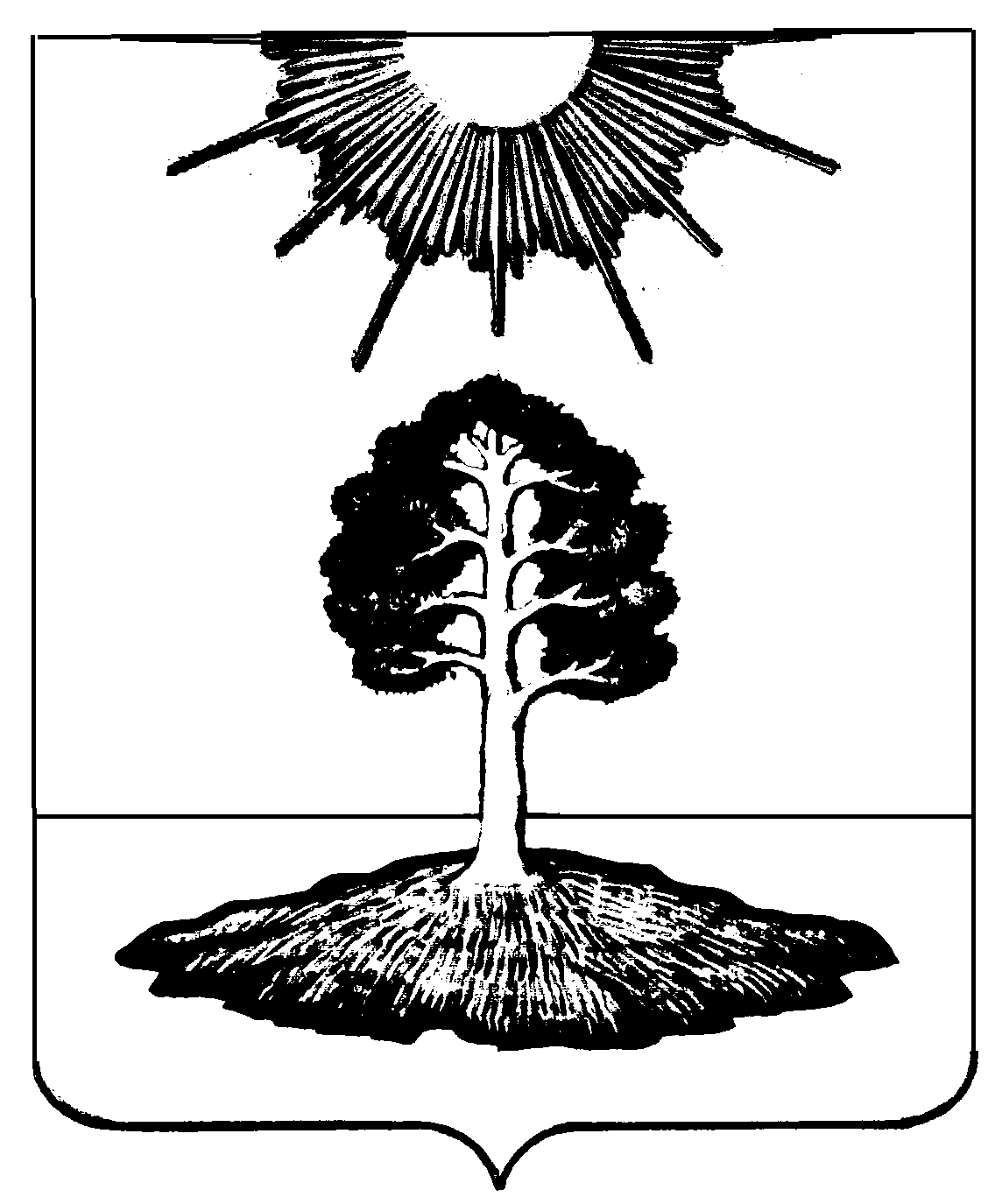 